KONINKLIJKE BELGISCHE TECKELCLUB Opsturen naar: 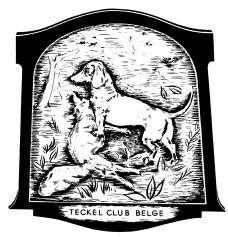 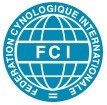 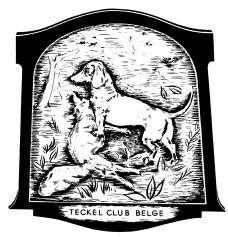 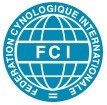 Aangesloten bij de K.K.U.S.H. onder nr. 2 Dhr Van Herzeele LudoHodonksepad  8 2470 Retie      Rekeningnummer:                                   IBAN:  BE98001793355093       ludo.van.herzeele@pandora.b       BIC:  GEBABEBB INSCHRIJVINGSFORMULIERGenoemde inschrijfgelden zijn voor KBTC-leden, voor niet-leden wordt het inschrijvingsgeld verhoogd met € 32,50De inschrijving van de hond is slechts geldig na bevestiging door de organisatie van de proef en na betaling, ten laatste ter plaatse voor de aanvang van de proef. Door het inzenden van dit formulier verplicht u zich tot het betalen van het inschrijvingsgeld, zelfs indien u op deze proef afwezig blijft. Ik verklaar in geweten dat er in mijn kennel geen besmettelijke ziekten zijn. Ik verklaar tevens dat alle hoger vermelde inlichtingen juist zijn en door deze intekening alle artikels van het reglement alsmede van de K.K.U.S.H. te erkennen. Ik onthef tevens de inrichtende vereniging van alle aansprakelijkheid in geval van vlucht, ongeval of dood van de hierboven ingeschreven hond en persoonlijke ongevallen. De praktische gegevens omtrent de proef dienen verzonden te worden aan: ○○○○○○○○○○○○○ProefPrijsSchotWaterSpSchwhKSchwhK 40SchwhK ORBSelIVP CACITKSchlHSTBhFKBhFNBhFK CACITProefPrijs€ 10€ 25€ 50€ 60€ 65€ 60€ 30€ 120€ 60€ 60€ 60€ 60€ 120Gelieve het formulier volledig in te vullen aan de hand van de stamboomGelieve het formulier volledig in te vullen aan de hand van de stamboomGelieve het formulier volledig in te vullen aan de hand van de stamboomGelieve het formulier volledig in te vullen aan de hand van de stamboomGelieve het formulier volledig in te vullen aan de hand van de stamboomGelieve het formulier volledig in te vullen aan de hand van de stamboomWedstrijd vanteNaam teckelStamboomWerpdatumBehaalde proevenGeslachtChipnrVariëteitBeharingKleurVaderStamboomProevenMoederStamboomProevenFokkerEigenaarVoorjagerDe ingeschreven hond heeft op de tentoonstelling van  	 	op  	 	de kwalificatie  	 bekomen.De ingeschreven hond heeft op de tentoonstelling van  	 	op  	 	de kwalificatie  	 bekomen.De ingeschreven hond heeft op de tentoonstelling van  	 	op  	 	de kwalificatie  	 bekomen.De ingeschreven hond heeft op de tentoonstelling van  	 	op  	 	de kwalificatie  	 bekomen.De ingeschreven hond heeft op de tentoonstelling van  	 	op  	 	de kwalificatie  	 bekomen.De ingeschreven hond heeft op de tentoonstelling van  	 	op  	 	de kwalificatie  	 bekomen.De schotvastheid  	 ☐werd afgenomen op   	/☐ moet nog worden afgenomen.De schotvastheid  	 ☐werd afgenomen op   	/☐ moet nog worden afgenomen.De schotvastheid  	 ☐werd afgenomen op   	/☐ moet nog worden afgenomen.De schotvastheid  	 ☐werd afgenomen op   	/☐ moet nog worden afgenomen.De schotvastheid  	 ☐werd afgenomen op   	/☐ moet nog worden afgenomen.De schotvastheid  	 ☐werd afgenomen op   	/☐ moet nog worden afgenomen.SocialisatietestWerkboekjeNaamAdresE-mailTelDatumHandtekening